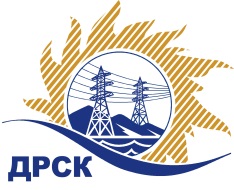       Акционерное Общество«Дальневосточная распределительная сетевая  компания»Протокол заседания комиссии по вскрытию конвертов, поступивших на запрос предложений № 636979г. БлаговещенскСпособ и предмет закупки: открытый электронный запрос предложений:          Автогидроподъёмник с высотой подъёма люльки до 18 м.  для нужд филиала АО «ДРСК» «Амурские электрические сети».  Закупка 1229.ПРИСУТСТВОВАЛИ:Три члена  постоянно действующей Закупочной комиссии  АО «ДРСК» 2 уровня.Информация о результатах вскрытия конвертов:В ходе проведения запроса предложений было получено 3 (три) заявки, конверты с которыми были размещены в электронном виде на Торговой площадке Системы www.b2b-energo.ru.Вскрытие конвертов было осуществлено в электронном сейфе организатора запроса предложений на Торговой площадке Системы www.b2b-energo.ru автоматически.Дата и время начала процедуры вскрытия конвертов с заявками участников:10:13 (время благовещенское) (было продлено на 13 мин.) 21.04.2016 г. Место проведения процедуры вскрытия конвертов с заявками участников: Торговая площадка Системы www.b2b-energo.ru.В конвертах обнаружены заявки следующих участников запроса предложений:Решили: Утвердить протокол заседания закупочной комиссии по вскрытию конвертов, поступивших на запрос предложений.Ответственный секретарь Закупочной комиссии 2 уровня АО «ДРСК»	Т.В. ЧелышеваИсп. Чуясова Е.Г.397-268  chuyasova-eg@drsk.ru№ 453/МТПиР-В21.04.2016№Наименование участника и его адресПредмет заявки на участие в запросе предложений1ИП Уразов В.И. 675000, г. Благовещенск, ул. Красноармейская, д. 61, кв. 5
Цена: 3 700 000,00 руб. (цена без НДС: 3 135 593,22 руб.)2ООО "СпецАвтоТехника" 107076, г. Москва, ул. Матросская Тишина, д. 23, стр. 1
Цена: 3 790 000,00 руб. (цена без НДС: 3 211 864,41 руб.)3ООО "Мега Драйв"140180, Московская обл., г. Жуковский, ул. Праволинейная, д. 33, оф. 314
Цена: 4 249 000,00 руб.(цена без НДС: 3 600 847,46 руб.)